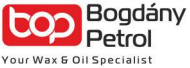 СПЕЦИФИКАЦИЯPlastowax-R420Описание продукцииPlastowax-R420 – микрокристаллический воск созданный для защиты от солнца и озона.Область примененияPlastowax-R420 – применяется в качестве озона-защитного воска в резиновой промышленности. Покрывая поверхность резины, Plastowax-R420 создает плотный защитный слой, который сохраняет стабильность при 30-40 °С. Plastowax-R420 притягивает антиоксиданты максимально близко к поверхности слоя, создавая дополнительные защитные свойства резине против озона.Технология применения:Дозировка Plastowax-R420 составляет 1-6 частей на сотню (phr) в смесях при использовании в обычных каучуках (Натуральный каучук, Изопреновый каучук, Бутадиен-стирольный каучук, Полибутадиеновый каучук). Преимущественно используется в слабо окрашенных частях резины, экструдированных частях, технических молдингах, покрытии кабелей, микропористых резинах при средних и высоких температурных режимах. Plastowax-R420 отвечает требованиям спецификаций при тестировании на озон в камерах при температуре около 30 °С. Температура смешения должна превышать температуру точки плавления Plastowax-R420.Характеристики и свойства:Упаковка и маркировкаУпакованы в бумажные мешкиУсловия храненияPlastowax-R420 рекомендуется хранить вдали от ярких солнечных лучей, пыли и осадков, при комнатной температуре.В случае благоприятных условий хранения продукт может сохранять свои качественные характеристики в течении 2-х лет начиная с даты производства.Класс пожароопасности: IVБезопасностьПо отношению к хранению, применению и транспортировки должны применять меры безопасности схожие с нефтяными продуктами.Характеристики и единица измеренияТребованияМетодВнешний видВязкость при 100 °С, мм2/сТочка каплеобразования, °СРастворимость в водеЖелто-белый4,5-5,560-65НерастворимыйвизуальныйMSZ EN ISO 3104 MSZ 09-60.0135-